REQUERIMENTOALTERAÇÃO DE COTA CONTRATUALCORPORATIVO 012/2017 – TELEFONIA MÓVEL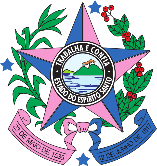 Governo do Estado do Espírito SantoSecretaria de Gestão e Recursos Humanos - SEGERSubsecretaria de Estado de Administração Geral – SUBADGerência de Serviços Corporativos - GECORSubgerência de Serviços Corporativos - SUCORSECRETARIA/ENTIDADE REQUERENTE:JUSTIFICATIVA (robusta) evidenciando adequadamente as motivações da alteração tidas como necessárias. Encaminhar documentos que corroborem com a justificativa do pleito, bem como caracterizar os fatos ensejadores da alteração.SECRETARIA/ENTIDADE REQUERENTE:JUSTIFICATIVA (robusta) evidenciando adequadamente as motivações da alteração tidas como necessárias. Encaminhar documentos que corroborem com a justificativa do pleito, bem como caracterizar os fatos ensejadores da alteração.OBS: Para preenchimento do campo 2, órgão ou entidade deverá acessar o link https://docs.google.com/spreadsheets/d/1jND0dxPB8-QDCg_e8PcJ15TcsJECLkSW/edit?usp=sharing&ouid=113663985074126388684&rtpof=true&sd=true OBS: Para preenchimento do campo 2, órgão ou entidade deverá acessar o link https://docs.google.com/spreadsheets/d/1jND0dxPB8-QDCg_e8PcJ15TcsJECLkSW/edit?usp=sharing&ouid=113663985074126388684&rtpof=true&sd=true Considerações Adicionais:- Deverão ser encaminhados pelo Edocs, para a Subgerência de Serviços Corporativos/SEGER, este formulário, juntamente com a planilha gerada no acesso ao link acima.- Mediante informações apresentadas pelos órgãos adesos a SEGER realizará uma análise das informações apresentadas e em seguida submeterá CMERGP para a aprovação.- Prazo de análise: até 5 dias úteis.Considerações Adicionais:- Deverão ser encaminhados pelo Edocs, para a Subgerência de Serviços Corporativos/SEGER, este formulário, juntamente com a planilha gerada no acesso ao link acima.- Mediante informações apresentadas pelos órgãos adesos a SEGER realizará uma análise das informações apresentadas e em seguida submeterá CMERGP para a aprovação.- Prazo de análise: até 5 dias úteis.Fiscal do contratoOrdenador de Despesas do órgão